Reprezentácia slovenskej republiky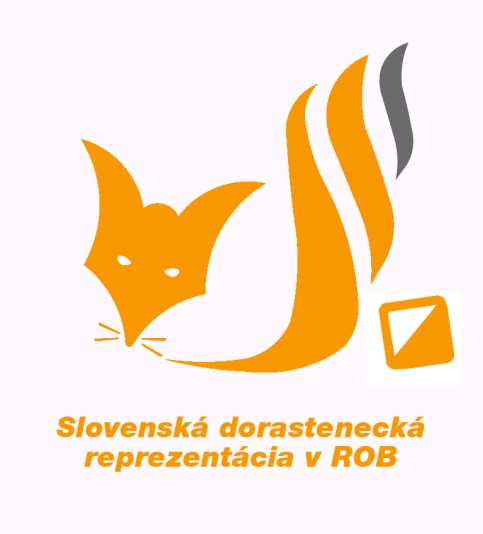 v rádiovom orientačnom behuVajanského ul.Kysucké Nove Mestowww.rob.sk	POZVÁNKASústredenie žiackej, dorasteneckej, seniorskej a veteránskej reprezentácieSlovenskej republiky v ROB17. – 20.02. 2018 – Krahule–chata Považanec	Pozývame Ťa na reprezentačné sústredenie širšieho výberu reprezentácie v rádiovom orientačnom behu, ktoré sa uskutoční od 17.02-20.02.2018 na Krahuliach.  	Stretnutie prihlásených účastníkov je 17. februára 2018 o 9:00 hod. Murgašova 12, Martin . Návrat zo sústredenia je 20.02.2018 okolo 18,00 hodiny.	Cieľom sústredenia je pokračovať vo zvyšovaní kondičnej prípravy na sezónu a zdokonalovanie pohybu na bežkách a teoreticko-taktická príprava pretekára ROB.Program bude spresnený podľa poveternostných podmienok v dobe sústredenia.Doprava na sústredenie: 	Autami. Strava:	 Začína večerou 17.02.2018 a končí obedom 20.02.2018. Zabezpečený pitný režim, vo forme čaju alebo iontového nápoja. Ubytovanie:	ubytovanie je zabezpečené v súkromnej chate. Nutné vlastný spacák a prezuvkyPoplatky:	účastnícky poplatok 10 Eur a 5 Eur doplatok za ubytovanie/pobyt Ubytovanie a strava, bazén, pitný režim  (celkové náklady 70,00 Eur je povinný prihlásený účastník uhradiť ak sa sústredenia nezúčastní ) Hradiť sa bude  na mieste na začiatku sústredenia.  Prihlášky:	Záväzné prihlášky do 9.2.2018 na adresu: simecek@jfmed.uniba.sk  Prihlásiť sa treba čo najskôr. Potrebujeme spresniť stravu s ubytovateľom.  Ďakujeme Prihlášky po  tomto termíne je potrebné konzultovať  s trénerom reprezentácie a ubytovateľom.Povinná výbava:	Podľa počasia bude spresnená výbava. Bežky (zakrúžkovaním potvrď, či máš alebo nemáš bežky k dispozícií), tenisky ( na von behanie a iné aktivity), oblečenie na dvojfázový tréning vonku, plavky do bazéna, prezuvky do chaty, náhradné oblečenie 3x, hygienické potreby, tréningové denníky, kartička poistenca, hodinky, spoločenské hry.                                        	  	bežky: mám    	 nemám             Ak  nemáš, napíš číslo topánok aké používaš a bežky skúsime požičať.        číslo topánok:............Dobrovoľná výbava: 		spoločenské hry a ďalšia výbava na voľno časové aktivityPotvrdenie účasti:			áno                                                nie 								Účastník sústredenia berie nejaké lieky (napíš aké)................., alergie alebo iné ťažkosti (napíš aké) .........................................PaedDr. Šimečková Anna  Trénerka  žiackej  a dorasteneckej reprezentácie    V Martine 29.01.2018              